GIOVEDI’ 8 MAGGIO, ORE 21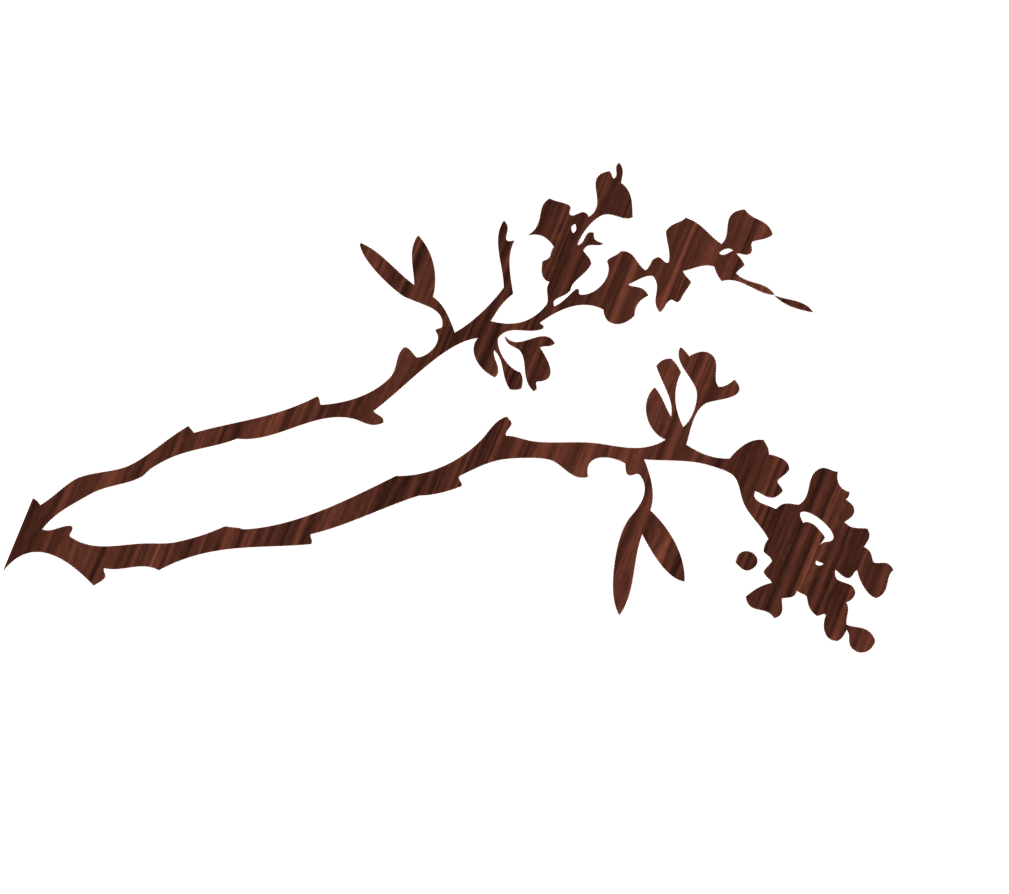 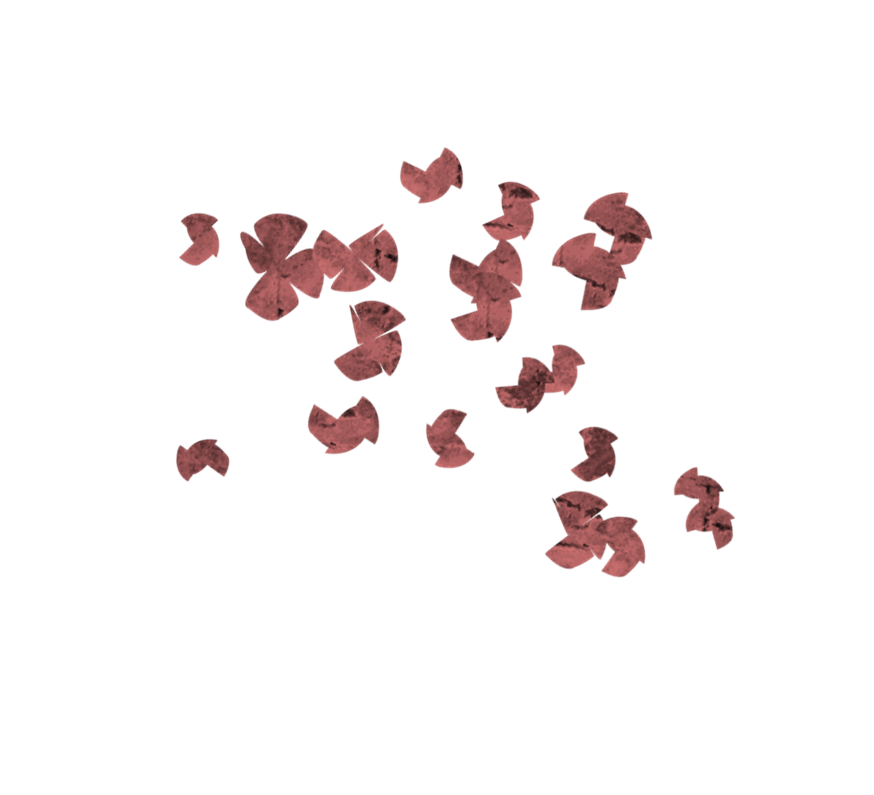 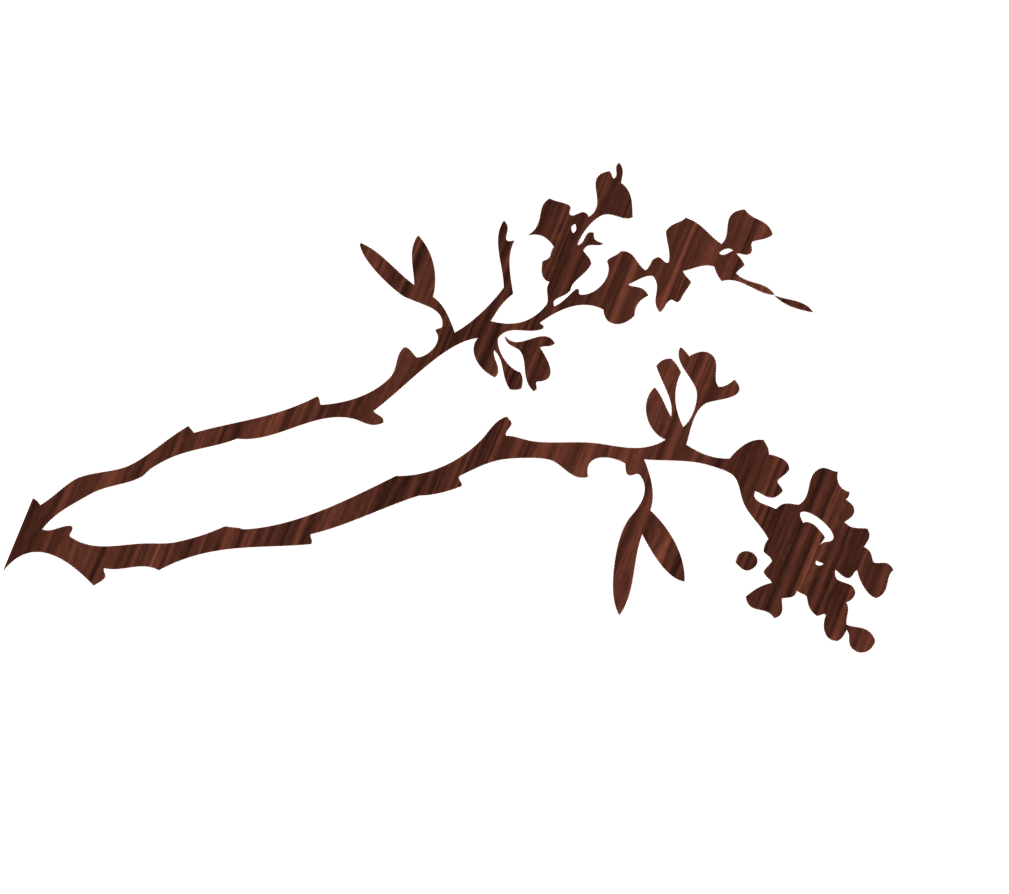 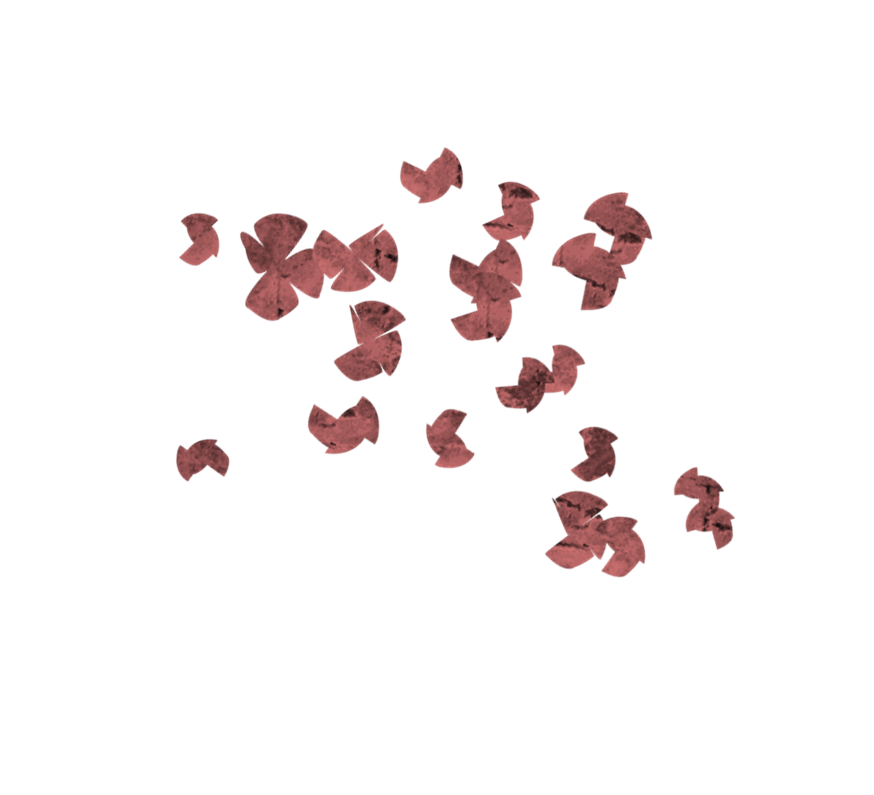 presso la Sala Riolfo di Via Maestra,MONS. Domenico POMPILIpresenterà il Progetto delle Comunità  Laudato sì,                                                                                         voluto da Papa Francesco per dare continuità all’Enciclica Laudato sì e alle sue proposte.In Italia il Progetto, affidato a Mons. Pompili, sostiene il sorgere ad AMATRICE di un Centro di Studi internazionale Laudato sì.Mons. Pompili parlerà del Progetto nella nostra Diocesi e incontrerà quanti sono interessati a costituire piccole Comunità locali “Laudato sì”.